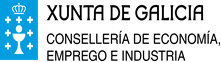 PROCEDEMENTODOCUMENTOPARTICIPACIÓN POP UP SABERES Y SABORES. MADRID. 15-26 NOVIEMBRECOLABORACIÓN COA SECRETARÍA XERAL DE EMPREGO EMPRESAS ECONOMÍA SOCIAL: EMPRESAS PRODUTOS GASTRONÓMICOS E DE ARTESANÍA DE GALICIASOLICITUDEDATOS DA PERSOA SOLICITANTEDATOS DA PERSOA SOLICITANTEDATOS DA PERSOA SOLICITANTEDATOS DA PERSOA SOLICITANTEDATOS DA PERSOA SOLICITANTEDATOS DA PERSOA SOLICITANTEDATOS DA PERSOA SOLICITANTEDATOS DA PERSOA SOLICITANTEDATOS DA PERSOA SOLICITANTEDATOS DA PERSOA SOLICITANTEDATOS DA PERSOA SOLICITANTEDATOS DA PERSOA SOLICITANTEDATOS DA PERSOA SOLICITANTEDATOS DA PERSOA SOLICITANTEDATOS DA PERSOA SOLICITANTEDATOS DA PERSOA SOLICITANTENOMENOMENOMENOMEPRIMEIRO APELIDOPRIMEIRO APELIDOPRIMEIRO APELIDOPRIMEIRO APELIDOPRIMEIRO APELIDOSEGUNDO APELIDOSEGUNDO APELIDOSEGUNDO APELIDOSEGUNDO APELIDOSEGUNDO APELIDONIF/NIENIF/NIETIPONOME DA VÍANOME DA VÍANOME DA VÍANOME DA VÍANOME DA VÍANOME DA VÍANOME DA VÍANOME DA VÍANOME DA VÍANUMNUMBLOQANDARANDARPORTAPARROQUIAPARROQUIAPARROQUIAPARROQUIAPARROQUIAPARROQUIAPARROQUIAPARROQUIALUGARLUGARLUGARLUGARLUGARLUGARLUGARLUGARCÓDIGO POSTALCÓDIGO POSTALPROVINCIAPROVINCIAPROVINCIAPROVINCIACONCELLOCONCELLOCONCELLOCONCELLOCONCELLOLOCALIDADELOCALIDADELOCALIDADELOCALIDADELOCALIDADETELÉFONOTELÉFONOTELÉFONOFAXFAXTELÉFONO MÓBILTELÉFONO MÓBILCORREO ELECTRÓNICOCORREO ELECTRÓNICOCORREO ELECTRÓNICOCORREO ELECTRÓNICOCORREO ELECTRÓNICOCORREO ELECTRÓNICOCORREO ELECTRÓNICOCORREO ELECTRÓNICOCORREO ELECTRÓNICODATOS EMPRESADATOS EMPRESADATOS EMPRESANOMEPÁXINA WEBPÁXINA WEBCORREO ELECTRÓNICO QUENDA NA QUE SOLICITA PARTICIPAR: (marcar o que proceda)QUENDA NA QUE SOLICITA PARTICIPAR: (marcar o que proceda)QUENDA NA QUE SOLICITA PARTICIPAR: (marcar o que proceda)          ☐ Do 15 ao 20 de novembro               ☐ Do 21 ao 26 de novembro              ☐ Do 15 ao 26 de novembro SINATURA DA PERSOA SOLICITANTE OU REPRESENTANTESINATURA DA PERSOA SOLICITANTE OU REPRESENTANTESINATURA DA PERSOA SOLICITANTE OU REPRESENTANTESINATURA DA PERSOA SOLICITANTE OU REPRESENTANTESINATURA DA PERSOA SOLICITANTE OU REPRESENTANTESINATURA DA PERSOA SOLICITANTE OU REPRESENTANTESINATURA DA PERSOA SOLICITANTE OU REPRESENTANTESINATURA DA PERSOA SOLICITANTE OU REPRESENTANTELugar e dataLugar e dataLugar e dataLugar e dataLugar e dataLugar e dataLugar e dataLugar e data,dede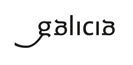 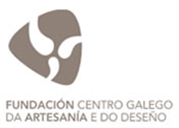 